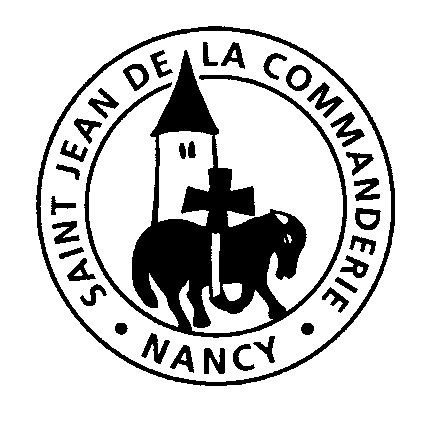 14 juin 2020Le Saint Sacrement —AÉglise Saint-Léon IXEntrée : Que ma bouche chante ta louange1. De toi, Seigneur, nous attendons la vie,Que ma bouche chante ta louange.Tu es pour nous un rempart, un appui,Que ma bouche chante ta louange.La joie du cœur vient de toi ô Seigneur,Que ma bouche chante ta louange.Notre confiance est dans ton nom très saint !Que ma bouche chante ta louange.Je t'exalte, ô Roi mon Dieu,Je bénis ton Nom à jamais,Je veux te bénir chaque jour,Louer ton Nom toujours et à jamais!2. Seigneur, tu as éclairé notre nuit, Que...Tu es lumière et clarté sur nos pas, Que...Tu affermis nos mains pour le combat, Que...Seigneur tu nous fortifies dans la foi ! Que...1ère Lecture : Lecture du livre du Deutéronome (Dt 8, 2-3.14b-16a)« Dieu t’a donné cette nourriture que ni toi ni tes pères n’aviez connue »Psaume 147 (147 B)Glorifie le Seigneur, Jérusalem !Glorifie le Seigneur, Jérusalem !Célèbre ton Dieu, ô Sion !Il a consolidé les barres de tes portes,dans tes murs il a béni tes enfants.Il fait régner la paix à tes frontières,et d’un pain de froment te rassasie.Il envoie sa parole sur la terre :rapide, son verbe la parcourt.Il révèle sa parole à Jacob,ses volontés et ses lois à Israël.Pas un peuple qu’il ait ainsi traité ;nul autre n’a connu ses volontés.2ème Lecture : Lecture de la première lettre de saint Paul Apôtre aux Corinthiens (1 Co 10, 16-17)« Puisqu’il y a un seul pain, la multitude que nous sommes est un seul corps »Acclamation de l'ÉvangileAlléluia.Moi, je suis le pain vivant, qui est descendu du ciel,dit le Seigneur ; si quelqu’un mange de ce pain, il vivra éternellement.Alléluia. Évangile de Jésus Christ selon saint Jean (Jn 6, 51-58)Prière universelleNotre Père, notre Père, nous te supplions humblementBaptêmeLaudate dominumOffertoire: Ne crains pasNe crains pas, je suis ton Dieu,C’est moi qui t’ai choisi, appelé par ton nom.Tu as du prix à mes yeux et je t’aime.Ne crains pas car je suis avec toi.Communion : Recevez le Christ1. Voici le Fils aimé du Père,Don de Dieu pour sauver le monde.Devant nous il est là, il se fait proche,Jésus, l'Agneau de Dieu !R. Recevez le Christ doux et humble,Dieu caché en cette hostie.Bienheureux disciples du Seigneur,Reposez sur son cœur, apprenez tout de lui.2. Jésus, jusqu'au bout tu nous aimes,Tu prends la condition d'esclave.Roi des rois, tu t'abaisses jusqu'à terrePour nous laver les pieds.3. Seigneur, comme est grand ce mystère,Maître comment te laisser faire ?En mon corps, en mon âme pécheresse,Tu viens pour demeurer.Envoi: Je te salue MarieJe te salue, Marie, comblée de grâce.Le Seigneur est avec Toi.Tu es bénie entre toutes les femmes,Et Jésus, le fruit de tes entrailles est béni.Sainte Marie, Mère de Dieu,O prie pour nous, pauvres pécheurs,dès maintenant et jusqu’à l’heure de notre mort.Amen Ave Maria (9X)